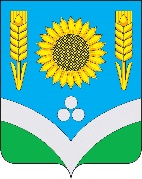 СОВЕТ НАРОДНЫХ ДЕПУТАТОВ РОССОШАНСКОГОМУНИЦИПАЛЬНОГО РАЙОНА ВОРОНЕЖСКОЙ ОБЛАСТИРЕШЕНИЕ51 сессии  от 30 августа 2023 года   № 347                         г.РоссошьО присвоении почётного звания «Почётный гражданин Россошанского муниципального района»         В соответствии со статьёй 26 Устава Россошанского муниципального района, статьёй 6 Положения «О наградах Россошанского муниципального района», на основании протокола счётной комиссии от 30 августа 2023 г. № 2   Совет народных депутатов Россошанского муниципального районаРЕШИЛ:Присвоить почётное звание «Почётный гражданин Россошанского муниципального района» Калашниковой Валентине Васильевне, директору МКОУ СОШ № 9 г.Россоши Россошанского муниципального района  - за большой вклад в организацию и совершенствование учебно- воспитательного процесса, формирование интеллектуального, культурного и нравственного развития личности, активное участие в решении вопросов социально-экономического развития Россошанского муниципального района, в общественной жизни и совершенствование законодательной базы Россошанского муниципального района. Настоящее решение подлежит опубликованию в официальном вестнике газеты «Россошанский курьер» и на официальном сайте Совета народных депутатов Россошанского муниципального района в сети интернет.Контроль за исполнением настоящего решения возложить на главу Россошанского  муниципального района Сисюка В.М.Глава Россошанского муниципального района                                                                       В.М. Сисюк